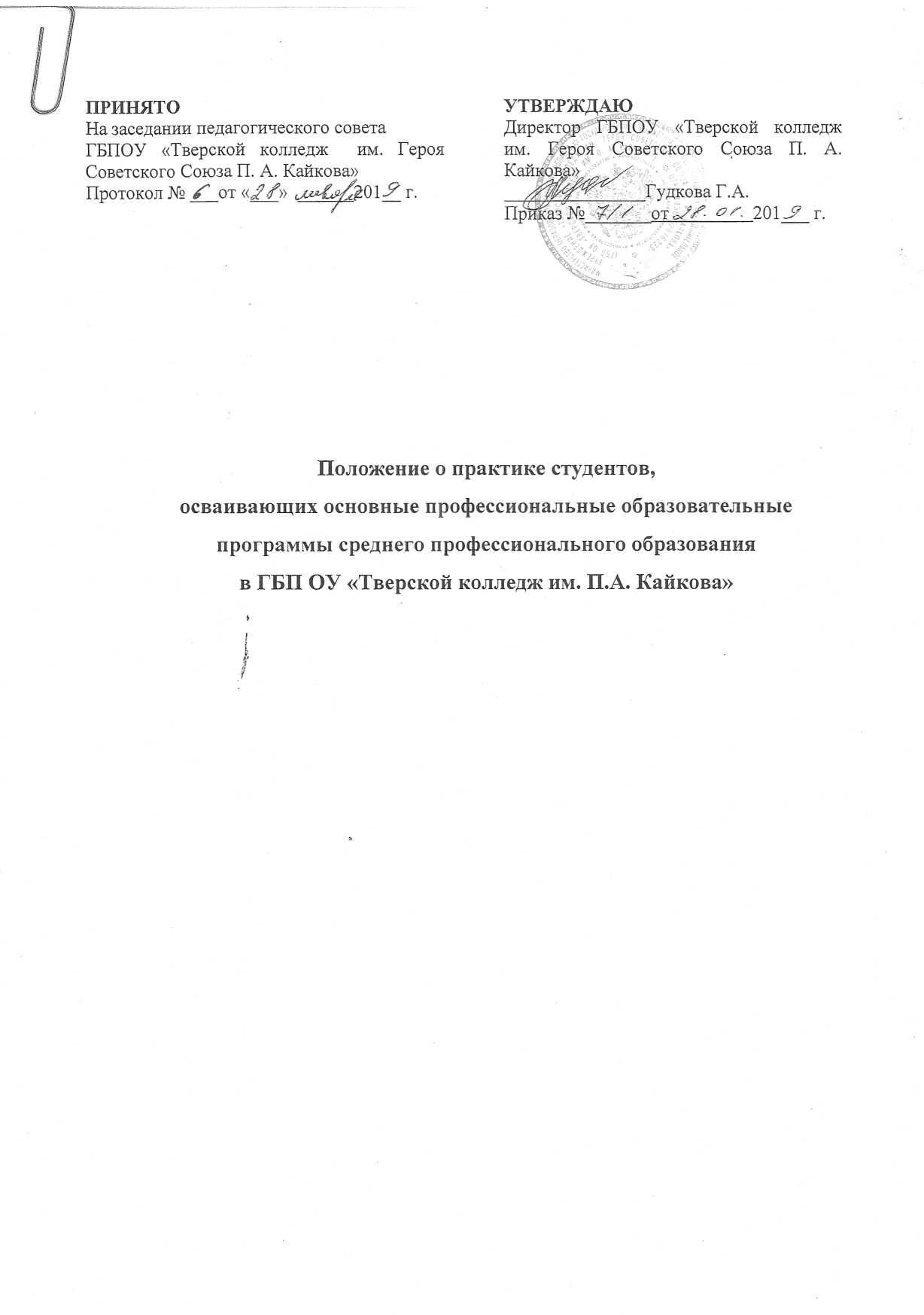 Общие положенияНастоящее положение разработано в соответствии с Федеральным законом от 29 декабря 2012 г. № 273-ФЗ "Об образовании в Российской Федерации", Приказом Министерства образования и науки РФ от 16 августа 2013 г. № 968 "Об утверждении Порядка проведения государственной итоговой аттестации по образовательным программам среднего профессионального образования",  Приказом Министерства образования и науки РФ от 18 апреля 2013 г. №  291 "Об утверждении Положения о практике обучающихся, осваивающих основные профессиональные образовательные программы среднего профессионального образования".1.1 Положение о практике студентов, осваивающих основные профессиональные образовательные программы среднего профессионального образования, (далее - Положение) в колледже  определяет порядок организации и проведения практики студентов, осваивающих основные профессиональные образовательные программы среднего профессионального образования. Видами практики студентов, осваивающих ОПОП СПО, являются: учебная практика и производственная практика (далее - практика).Программы практики разрабатываются и утверждаются колледжем самостоятельно и являются составной частью ОПОП СПО, обеспечивающей реализацию ФГОС СПО.Планирование и организация практики на всех ее этапах обеспечивает:последовательное расширение круга формируемых у студентов умений, навыков, практического опыта и их усложнение по мере перехода от одного этапа практики к другому;целостность подготовки специалистов к выполнению основных трудовых функций;связь практики с теоретическим обучением.2. Содержание,   организация и контроль  учебной практикии производственной практики2.1.Содержание всех этапов практики определяется требованиями к умениям и практическому опыту по каждому из профессиональных модулей ППКРС/ППССЗ СПО (далее - профессиональный модуль) в соответствии с ФГОС СПО, программами практики.2.2. Содержание всех этапов практики должно обеспечивать обоснованную последовательность формирования у студентов системы умений, целостной профессиональной деятельности и практического опыта в соответствии с требованиями ФГОС СПО.2.3. Практика имеет целью комплексное освоение студентами всех видов профессиональной деятельности по специальности (профессии) среднего профессионального образования, формирование общих и профессиональных компетенций, а также приобретение необходимых умений и опыта практической работы по специальности (профессии).2.4. Учебная практика по специальности направлена на формирование у студентов  умений, приобретение первоначального практического опыта и реализуется в рамках профессиональных модулей ОПОП СПО по основным видам профессиональной деятельности для последующего освоения ими общих и профессиональных компетенций по избранной специальности.2.5. При реализации ППКРС/ППССЗ СПО по специальности производственная практика включает в себя следующие этапы: практика по профилю специальности и преддипломная практика.Практика по профилю специальности направлена на формирование у студентов общих и профессиональных компетенций, приобретение практического опыта и реализуется в рамках профессиональных модулей ППКРС/ППССЗ СПО по каждому из видов профессиональной деятельности, предусмотренных ФГОС СПО по специальности.Преддипломная практика направлена на углубление первоначального практического опыта обучающегося, развитие общих и профессиональных компетенций, проверку его готовности к самостоятельной трудовой деятельности, а также на подготовку к выполнению выпускной квалификационной работы в организациях различных организационно-правовых форм.2.6. При реализации ППКРС/ППССЗ СПО по профессии учебная практика и производственная практика проводятся колледжем при освоении студентами профессиональных компетенций в рамках профессиональных модулей и реализовываются как в несколько периодов, так и рассредоточено, чередуясь с теоретическими занятиями в рамках профессиональных модулей.2.7. Учебная практика проводится в учебных, учебно-производственных мастерских, лабораториях, учебных базах практики и иных структурных подразделениях колледжа либо в организациях в специально оборудованных помещениях на основе договоров между организацией, осуществляющей деятельность по образовательной программе соответствующего профиля (далее - организация), и колледжем.2.8. При невозможности реализации необходимых умений по ПМ учебная практика может быть организована в организациях.Учебная практика проводится мастерами производственного обучения и (или) преподавателями дисциплин профессионального цикла. 2.9. Производственная практика проводится в организациях на основе договоров, заключаемых между колледжем и организациями.При невозможности проведения производственной практики в организациях она может быть организована в учебных мастерских колледжа.В период прохождения производственной практики студенты могут зачисляться на вакантные должности, если работа соответствует требованиям программы производственной практики.2.10. Сроки проведения практики устанавливаются колледжем в соответствии с ППКРС/ППССЗ СПО.2.11. Учебная практика и практика по профилю специальности может проводиться как непрерывно, так и путем чередования с теоретическими занятиями по дням (неделям) при условии обеспечения связи между теоретическим обучением и содержанием практики.Итогом учебной практики является выполнение комплексной проверочной работы (в том числе с элементами демонстрационного экзамена). К выполнению работы допускаются студенты, выполнившие не менее 70% практических работ учебного плана практики.Студенты, получившие по учебной практике оценку «2» или н/а, к прохождению производственной практике не допускаются.Преддипломная практика проводится непрерывно после освоения учебной практики и практики по профилю специальности.2.12. Направление на практику оформляется приказом директора колледжа или иного уполномоченного им лица с указанием закрепления каждого студента за организацией, а также с указанием вида и сроков прохождения практики.2.13. Студенты, совмещающие обучение с трудовой деятельностью, вправе проходить учебную и производственную практики в организации по месту работы, в случаях, если осуществляемая ими профессиональная деятельность соответствует целям практики.3. Обязанности колледжа по организации производственной практикиКолледж:3.1. Планирует и утверждает в учебном плане все виды и этапы практики в соответствии с ППКРС/ППССЗ СПО с учетом договоров с организациями и предприятиями.3.2.Заключает договоры на организацию и проведение практики.3.3.Разрабатывает и согласовывает с организациями программы практики, содержание и планируемые результаты практики.3.4.Осуществляет руководство практикой.3.5.Контролирует реализацию программы практики и условия проведения практики организациями и предприятиями, в том числе требования охраны труда, безопасности жизнедеятельности и пожарной безопасности в соответствии с правилами и нормами, в том числе отраслевыми.3.6.Формирует группы в случае применения групповых форм проведения практики.3.7. Определяет совместно с организациями процедуру оценки общих и профессиональных компетенций студента, освоенных им в ходе прохождения практики.3.8.Разрабатывает и согласовывает с организациями формы отчетности и оценочный материал прохождения практики.4. Обязанности организации (предприятия)по организации производственной практикиОрганизации (предприятия):4.1.Заключают договоры на организацию и проведение практики4.2.Согласовывают программы практики, содержание и планируемые результаты практики, задание на практику.4.3.Предоставляют рабочие места студентам, назначают руководителей практики от организации, определяют из числа высококвалифицированных работников организации наставников, помогающих обучающимся овладевать профессиональными навыками.4.4.Участвуют в определении процедуры оценки результатов освоения общих и профессиональных компетенций, полученных в период прохождения практики, а также оценке таких результатов.4.5.Участвуют в формировании оценочного материала для оценки общих и профессиональных компетенций, освоенных студентами в период прохождения практики.4.6.При наличии вакантных должностей могут заключать со студентами срочные трудовые договоры.4.7.Обеспечивают безопасные условия прохождения практики студентам, отвечающие санитарным правилам и требованиям охраны труда.4.8.Проводят инструктаж студентов по ознакомлению с требованиями охраны труда, техники безопасности, пожарной безопасности, а также правилами внутреннего трудового распорядка.5. Обязанности студентов5.1. Студенты, осваивающие ППКРС/ППССЗ СПО в период прохождения практики в организациях, обязаны:- формировать комплект документов, необходимых для прохождения практики (в том числе медицинские книжки);- соблюдать действующие в организациях правила внутреннего трудового распорядка;- соблюдать требования охраны труда и пожарной безопасности;- выполнять задания, предусмотренные программами практики;- использовать во время прохождения практики профессиональные препараты и инструменты, одобренные предприятием (организацией), на котором проходит практика. 6.Отчеты и аттестация  по практике6.1. Организацию и руководство практикой по профилю специальности (профессии) и преддипломной практикой осуществляет заведующий практикой от колледжа и руководитель от организации.6.2.Результаты практики определяются программами практики, разрабатываемыми колледжем.6.3.По результатам практики руководителями практики от организации (предприятия) и от колледжа формируется аттестационный лист, содержащий сведения об уровне освоения студентами профессиональных компетенций (в соответствии с Приложением).6.4.В период прохождения практики студентами ведется дневник практики, в котором указаны виды работ, выполняемых студентами и количество часов, затраченных на выполнение работ. Сведения, предоставленные в дневнике о прохождении практики, подтверждаются подписью руководителя и печатью организации.6.5. Аттестация по итогам производственной практики проводится с учетом результатов ее прохождения, подтверждаемых аттестационным листом.6.6.Практика является завершающим этапом освоения профессионального модуля по виду профессиональной деятельности.6.7. Студенты, не прошедшие производственную практику («н/а») или получившие по производственной практике оценку «2», не допускаются к прохождению государственной итоговой аттестации.